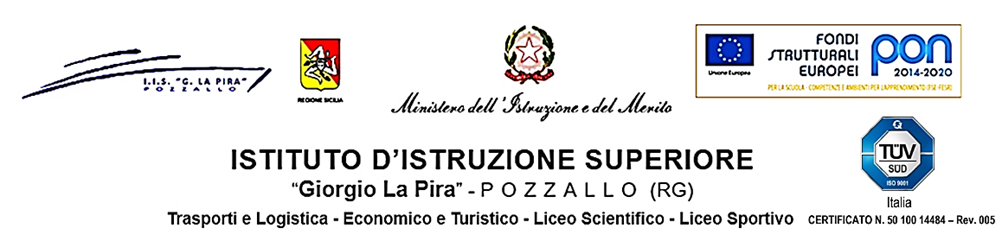 TIME SHEET DOCENTE ___________________________ ATTIVITA’ _____________________________TIME SHEET DOCENTE ___________________________ ATTIVITA’ _____________________________TIME SHEET DOCENTE ___________________________ ATTIVITA’ _____________________________TIME SHEET DOCENTE ___________________________ ATTIVITA’ _____________________________TIME SHEET DOCENTE ___________________________ ATTIVITA’ _____________________________TIME SHEET DOCENTE ___________________________ ATTIVITA’ _____________________________TIME SHEET DOCENTE ___________________________ ATTIVITA’ _____________________________TIME SHEET DOCENTE ___________________________ ATTIVITA’ _____________________________N°DATAOREOREN° DI OREOGGETTOFIRMAFIRMADSN°DATADalleAlleN° DI OREOGGETTOFIRMAFIRMADS123456TOTALE TOTALE TOTALE TOTALE 